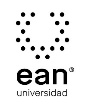 FICHA TÉCNICA DE CONSTRUCCIÓN DEL ÍTEMFICHA TÉCNICA DE CONSTRUCCIÓN DEL ÍTEMNo. Ítem: 1No. Ítem: 1No. Ítem: 1DATOS DEL ÍTEMDATOS DEL ÍTEMDATOS DEL AUTORPrograma académico: EconomíaPrograma académico: EconomíaPrueba: Historia Económica y Entorno EconómicoPrueba: Historia Económica y Entorno EconómicoPrueba: Historia Económica y Entorno EconómicoPrueba: Historia Económica y Entorno EconómicoPrueba: Historia Económica y Entorno EconómicoPrueba: Historia Económica y Entorno EconómicoÍTEM: COMPETENCIA ESPECÍFICA, CONTEXTO, ENUNCIADO Y OPCIONES DE RESPUESTAÍTEM: COMPETENCIA ESPECÍFICA, CONTEXTO, ENUNCIADO Y OPCIONES DE RESPUESTAÍTEM: COMPETENCIA ESPECÍFICA, CONTEXTO, ENUNCIADO Y OPCIONES DE RESPUESTACompetencia específica señalada en el syllabus, que evalúa este ítem:Maneja con propiedad las teorías de los principales exponentes de la escuela de pensamiento económico clásico.Competencia específica señalada en el syllabus, que evalúa este ítem:Maneja con propiedad las teorías de los principales exponentes de la escuela de pensamiento económico clásico.Competencia específica señalada en el syllabus, que evalúa este ítem:Maneja con propiedad las teorías de los principales exponentes de la escuela de pensamiento económico clásico.CONTEXTO - Caso - situación problémica:Como pensador económico le solicitan su concepto respecto del efecto que tienen los gravámenes a las importaciones sobre el crecimiento y los salarios. Usted consulta la polémica entre Malthus y Ricardo sobre la ley de granos en Inglaterra de comienzos del siglo XIX, para soportar teóricamente su respuesta.CONTEXTO - Caso - situación problémica:Como pensador económico le solicitan su concepto respecto del efecto que tienen los gravámenes a las importaciones sobre el crecimiento y los salarios. Usted consulta la polémica entre Malthus y Ricardo sobre la ley de granos en Inglaterra de comienzos del siglo XIX, para soportar teóricamente su respuesta.CONTEXTO - Caso - situación problémica:Como pensador económico le solicitan su concepto respecto del efecto que tienen los gravámenes a las importaciones sobre el crecimiento y los salarios. Usted consulta la polémica entre Malthus y Ricardo sobre la ley de granos en Inglaterra de comienzos del siglo XIX, para soportar teóricamente su respuesta.ENUNCIADO:Finalmente usted argumenta que los gravámenes a las importaciones:ENUNCIADO:Finalmente usted argumenta que los gravámenes a las importaciones:ENUNCIADO:Finalmente usted argumenta que los gravámenes a las importaciones:Opciones de respuesta
a. Bajarán los salariosb. Bajarán el crecimientoc. Bajarán las rentasd. Bajarán los aranceles.Opciones de respuesta
a. Bajarán los salariosb. Bajarán el crecimientoc. Bajarán las rentasd. Bajarán los aranceles.Opciones de respuesta
a. Bajarán los salariosb. Bajarán el crecimientoc. Bajarán las rentasd. Bajarán los aranceles.Opciones de respuesta
a. Bajarán los salariosb. Bajarán el crecimientoc. Bajarán las rentasd. Bajarán los aranceles.Opciones de respuesta
a. Bajarán los salariosb. Bajarán el crecimientoc. Bajarán las rentasd. Bajarán los aranceles.Opciones de respuesta
a. Bajarán los salariosb. Bajarán el crecimientoc. Bajarán las rentasd. Bajarán los aranceles.Opciones de respuesta
a. Bajarán los salariosb. Bajarán el crecimientoc. Bajarán las rentasd. Bajarán los aranceles.Opciones de respuesta
a. Bajarán los salariosb. Bajarán el crecimientoc. Bajarán las rentasd. Bajarán los aranceles.Opciones de respuesta
a. Bajarán los salariosb. Bajarán el crecimientoc. Bajarán las rentasd. Bajarán los aranceles.JUSTIFICACIÓN DE OPCIONES DE RESPUESTAJUSTIFICACIÓN DE OPCIONES DE RESPUESTAJUSTIFICACIÓN DE OPCIONES DE RESPUESTAPor qué NO es a: porque Malthus consideró que los gravámenes subirían los salarios.Por qué NO es a: porque Malthus consideró que los gravámenes subirían los salarios.Por qué NO es a: porque Malthus consideró que los gravámenes subirían los salarios.Por qué NO es c: porque Ricardo consideró que los gravámenes subirían las rentas.Por qué NO es c: porque Ricardo consideró que los gravámenes subirían las rentas.Por qué NO es c: porque Ricardo consideró que los gravámenes subirían las rentas.Por qué NO es d: porque los gravámenes implican más aranceles.Por qué NO es d: porque los gravámenes implican más aranceles.Por qué NO es d: porque los gravámenes implican más aranceles.CLAVE Y JUSTIFICACIÓN.La clave es b Ricardo consideró que las leyes de granos bajarían el crecimiento. PORQUE Esta fue la premisa que Ricardo demostró cuando concluye que las leyes de granos llevarían a que la tasa de rendimiento bajaría desmotivando a los inversionistas y llevando a una situación recesiva a la economía.CLAVE Y JUSTIFICACIÓN.La clave es b Ricardo consideró que las leyes de granos bajarían el crecimiento. PORQUE Esta fue la premisa que Ricardo demostró cuando concluye que las leyes de granos llevarían a que la tasa de rendimiento bajaría desmotivando a los inversionistas y llevando a una situación recesiva a la economía.CLAVE Y JUSTIFICACIÓN.La clave es b Ricardo consideró que las leyes de granos bajarían el crecimiento. PORQUE Esta fue la premisa que Ricardo demostró cuando concluye que las leyes de granos llevarían a que la tasa de rendimiento bajaría desmotivando a los inversionistas y llevando a una situación recesiva a la economía.ESPECIFICACIONES DE DISEÑO: DIBUJOS, ECUACIONES Y / O GRÁFICOS:ESPECIFICACIONES DE DISEÑO: DIBUJOS, ECUACIONES Y / O GRÁFICOS:ESPECIFICACIONES DE DISEÑO: DIBUJOS, ECUACIONES Y / O GRÁFICOS: